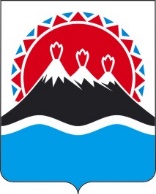 МИНИСТЕРСТВО СЕЛЬСКОГО ХОЗЯЙСТВА, ПИЩЕВОЙ И ПЕРЕРАБАТЫВАЮЩЕЙ ПРОМЫШЛЕННОСТИ КАМЧАТСКОГО КРАЯПРИКАЗг. Петропавловск-КамчатскийОб утверждении форм документов для предоставления субсидий на реализацию мероприятий, направленных на оказание содействия сельскохозяйственным товаропроизводителям, осуществляющим деятельность на сельских территориях, в обеспечении квалифицированными специалистамиВ целях реализации мероприятий, предусмотренных подпрограммой 2 «Развитие рынка труда (кадрового потенциала) на сельских территориях» государственной программы Камчатского края «Комплексное развитие сельских территорий Камчатского края», утвержденной постановлением Правительства Камчатского края от 29.11.2019 № 503-П, Порядка предоставления субсидий на реализацию мероприятий, направленных на оказание содействия сельскохозяйственным товаропроизводителям, осуществляющим деятельность на сельских территориях, в обеспечении квалифицированными специалистами, утвержденного постановлением Правительства Камчатского края от 13.07.2023 № 391-П,ПРИКАЗЫВАЮ:1. Утвердить следующие формы документов для предоставления субсидий на реализацию мероприятий, направленных на оказание содействия сельскохозяйственным товаропроизводителям, осуществляющим деятельность на сельских территориях, в обеспечении квалифицированными специалистами:1) заявка на возмещение затрат по заключенным ученическим договорам и договорам о целевом обучении согласно приложению 1 к настоящему приказу;2) справка-расчет на предоставление субсидии на возмещение части затрат, понесенных затрат по заключенным ученическим договорам и договорам о целевом обучении согласно приложению 2 к настоящему приказу;3) заявка на возмещение затрат, связанных с оплатой труда и проживанием обучающихся в образовательных организациях, привлеченных для прохождения практики, в том числе производственной практики, и практической подготовки или осуществляющих трудовую деятельность не более 6 месяцев в году предоставления субсидии или в году, предшествующем году предоставления субсидии, в соответствии с квалификацией, получаемой в результате освоения образовательной программы согласно приложению 3 к настоящему приказу;4) справка-расчет на предоставление субсидии на возмещение части затрат, связанных с оплатой труда и проживанием обучающихся,  привлеченных для прохождения практики, в том числе производственной практики, и практической подготовки или осуществляющих трудовую деятельность не более 6 месяцев, в соответствии с квалификацией, получаемой в результате освоения образовательной программы согласно приложению 4 к настоящему приказу. 2. Настоящий приказ вступает в силу после дня его официального опубликования.Приложение 1 к приказу Министерства сельского хозяйства, пищевой и перерабатывающей промышленности Камчатского края ФОРМАЗАЯВКАна возмещение затрат по заключенным ученическим договорам и договорам о целевом обучении_________________________________________________________________(наименование получателя субсидии)  _________________________________________________________________ (муниципальный район (округ) камчатского края)просит предоставить в 20___ году субсидию на реализацию мероприятий, направленных на оказание содействия сельскохозяйственным товаропроизводителям в обеспечении квалифицированными специалистами, связанных с понесенными затратами по заключенным ученическим договорам и договорам о целевом обучении. Полное наименование получателя субсидии, соответствующее наименованию открытого расчетного счета в банке: _________________________________________________________________________________________________________.Юридический адрес:_______________________________________________________________________________________________________________________ИНН/КПП:___________________________________________________________Наименование банка:__________________________________________________Расчетный счет: ______________________________________________________Корреспондирующий счет:_____________________________________________БИК: _______________________________________________________________ОКАТО:_____________________________________________________________Фамилия, Имя, Очество (при наличии) исполнителя:___________________________________________________________________________________________Телефон (факс):_______________________________________________________Адрес электронной почты:_____________________________________________Подтверждаю, что с условиями Порядка предоставления субсидий на реализацию мероприятий, направленных на оказание содействия сельскохозяйственным товаропроизводителям, осуществляющим деятельность на сельских территориях, в обеспечении квалифицированными специалистами (далее – Порядок) ознакомлен (а) и согласен(а), а также соответствую категории и условиям получателей субсидии, а также требованиям к участникам отбора, которым должен соответствовать участник отбора на дату подачи документов в Министерство сельского хозяйства, пищевой и перерабатывающей промышленности Камчатского края, предусмотренных частями 6, 12 и 13 Порядка предоставления субсидий на реализацию мероприятий, направленных на оказание содействия сельскохозяйственным товаропроизводителям, осуществляющим деятельность на сельских территориях, в обеспечении квалифицированными специалистами, утвержденного постановлением Правительства Камчатского края от 13.07.2023 № 391-П (далее – Порядок):1) являюсь сельскохозяйственным товаропроизводителем;2) осуществляю деятельность на сельской территории в Камчатском крае;3) имею потребность в следующих специалистах: ________________________________________________________________________________________;4) отсутствует просроченная задолженность по возврату в краевой бюджет субсидии, бюджетных инвестиций, предоставленных в том числе в соответствии с иными правовыми актами Камчатского края, а также иная просроченная (неурегулированная) задолженность по денежным обязательствам перед Камчатским краем;5) не нахожусь в процессе реорганизации, ликвидации, в отношении меня не введена процедура банкротства, деятельность не приостановлена в порядке, предусмотренном законодательством Российской Федерации, а также обязуюсь не прекращать деятельность в качестве индивидуального предпринимателя (последнее для индивидуальных предпринимателей);6) не являюсь иностранным юридическим лицом, в том числе местом регистрации которого является государство или территория, включенные в утверждаемый Министерством финансов Российской Федерации перечень государств и территорий, используемых для промежуточного (офшорного) владения активами в Российской Федерации (далее – офшорная компания), а также российским юридическим лицом, в уставном (складочном) капитале которого доля прямого или косвенного (через третьих лиц) участия офшорных компаний в совокупности превышает 25 процентов (если иное не предусмотрено законодательством Российской Федерации);7) не нахожусь в реестре дисквалифицированных лиц;8) не получаю средства из краевого бюджета на основании иных нормативных правовых актов Камчатского края на цели, установленные Порядком;9) отсутствует неисполненная обязанность по уплате налогов, сборов, страховых взносов, пеней, штрафов, процентов, подлежащих уплате в соответствии с законодательством Российской Федерации.Гарантирую достоверность представленных сведений и выражаю согласие на обработку своих персональных данных в соответствии с Федеральным законом от 27.07.2006 № 152-ФЗ «О персональных данных», а также на публикацию (размещение) информации о своем участии в отборе, настоящей заявке, иной информации, связанной с отбором на официальном сайте исполнительных органов Камчатского края www.kamgov.ru на станице Министерства в информационно-телекоммуникационной сети «Интернет» https://www.kamgov.ru/minselhoz.К заявке прилагаю документы, предусмотренные Порядком:_________________________________________________________________________________________________________________________________________________________________________________________________________________________________________________________________________________________________________________________________________________________________________________________________________________________________________________________________________________________________________________________________________________________________________________________________________________________________________________________________________ _________ _____________________________ __________    (должность)                             (подпись)                                       (Ф.И.О.(при наличии)                              дата              М.П.          (при наличии)Приложение 2 к приказу Министерства сельского хозяйства, пищевой и перерабатывающей промышленности Камчатского края ФОРМАСправка-расчетна предоставление субсидии на возмещение части затрат, понесенных затрат по заключенным ученическим договорам и договорам о целевом обучении за 20____год                                                                               (год предоставления субсидии и (или) год, предшествующий году предоставления субсидии) ____________________________________________________________(наименование получателя субсидии)Получатель субсидии _________ ________________________________ __________М.П. (при наличии)           (подпись)                              (Ф.И.О. (при наличии)                                                 (дата)Приложение 3 к приказу Министерства сельского хозяйства, пищевой и перерабатывающей промышленности Камчатского края ФОРМАЗАЯВКАна возмещение затрат, связанных с оплатой труда и проживанием обучающихся в образовательных организациях, привлеченных для прохождения практики, в том числе производственной практики, и практической подготовки или осуществляющих трудовую деятельность не более 6 месяцев в году предоставления субсидии или в году, предшествующем году предоставления субсидии, в соответствии с квалификацией, получаемой в результате освоения образовательной программы_________________________________________________________________(наименование получателя субсидии)  _________________________________________________________________ (муниципальный район (округ) камчатского края)просит предоставить в 20___ году субсидию на реализацию мероприятий, направленных на оказание содействия сельскохозяйственным товаропроизводителям в обеспечении квалифицированными специалистами, связанных с оплатой труда и проживанием обучающихся в образовательных организациях, привлеченных для прохождения практики, в том числе производственной практики, и практической подготовки или осуществляющих трудовую деятельность не более 6 месяцев в году предоставления субсидии или в году, предшествующем году предоставления субсидии, в соответствии с квалификацией, получаемой в результате освоения образовательной программы.Полное наименование получателя субсидии, соответствующее наименованию открытого расчетного счета в банке: _________________________________________________________________________________________________________.Юридический адрес:_______________________________________________________________________________________________________________________ИНН/КПП:___________________________________________________________Наименование банка:__________________________________________________Расчетный счет: ______________________________________________________Корреспондирующий счет:_____________________________________________БИК: _______________________________________________________________ОКАТО:_____________________________________________________________Фамилия, Имя, Очество (при наличии) исполнителя:___________________________________________________________________________________________Телефон (факс):_______________________________________________________Адрес электронной почты:_____________________________________________Подтверждаю, что с условиями Порядка предоставления субсидий на реализацию мероприятий, направленных на оказание содействия сельскохозяйственным товаропроизводителям, осуществляющим деятельность на сельских территориях, в обеспечении квалифицированными специалистами (далее – Порядок) ознакомлен (а) и согласен(а), а также соответствую категории и условиям получателей субсидии, а также требованиям к участникам отбора, которым должен соответствовать участник отбора на дату подачи документов в Министерство сельского хозяйства, пищевой и перерабатывающей промышленности Камчатского края, предусмотренных частями 6, 12 и 13 Порядка предоставления субсидий на реализацию мероприятий, направленных на оказание содействия сельскохозяйственным товаропроизводителям, осуществляющим деятельность на сельских территориях, в обеспечении квалифицированными специалистами, утвержденного постановлением Правительства Камчатского края от 13.07.2023 № 391-П (далее – Порядок):1) являюсь сельскохозяйственным товаропроизводителем;2) осуществляю деятельность на сельской территории в Камчатском крае;3) имею потребность в следующих специалистах: ___________________________________________________________________________________;4) отсутствует просроченная задолженность по возврату в краевой бюджет субсидии, бюджетных инвестиций, предоставленных в том числе в соответствии с иными правовыми актами Камчатского края, а также иная просроченная (неурегулированная) задолженность по денежным обязательствам перед Камчатским краем;5) не нахожусь в процессе реорганизации, ликвидации, в отношении меня не введена процедура банкротства, деятельность не приостановлена в порядке, предусмотренном законодательством Российской Федерации, а также обязуюсь не прекращать деятельность в качестве индивидуального предпринимателя (последнее для индивидуальных предпринимателей);6) не являюсь иностранным юридическим лицом, в том числе местом регистрации которого является государство или территория, включенные в утверждаемый Министерством финансов Российской Федерации перечень государств и территорий, используемых для промежуточного (офшорного) владения активами в Российской Федерации (далее – офшорная компания), а также российским юридическим лицом, в уставном (складочном) капитале которого доля прямого или косвенного (через третьих лиц) участия офшорных компаний в совокупности превышает 25 процентов (если иное не предусмотрено законодательством Российской Федерации);7) не нахожусь в реестре дисквалифицированных лиц;8) не получаю средства из краевого бюджета на основании иных нормативных правовых актов Камчатского края на цели, установленные Порядком;9) отсутствует неисполненная обязанность по уплате налогов, сборов, страховых взносов, пеней, штрафов, процентов, подлежащих уплате в соответствии с законодательством Российской Федерации.Гарантирую достоверность представленных сведений и выражаю согласие на обработку своих персональных данных в соответствии с Федеральным законом от 27.07.2006 № 152-ФЗ «О персональных данных», а также на публикацию (размещение) информации о своем участии в отборе, настоящей заявке, иной информации, связанной с отбором на официальном сайте исполнительных органов Камчатского края www.kamgov.ru на станице Министерства в информационно-телекоммуникационной сети «Интернет» https://www.kamgov.ru/minselhoz.К заявке прилагаю документы, предусмотренные Порядком:_________________________________________________________________________________________________________________________________________________________________________________________________________________________________________________________________________________________________________________________________________________________________________________________________________________________________________________________________________________________________________________________________________________________________________________________________________________________________________________________________________ _________ _____________________________ __________    (должность)                             (подпись)                                       (Ф.И.О.(при наличии)                              дата              М.П.          (при наличии)Приложение 4 к приказу Министерства сельского хозяйства, пищевой и перерабатывающей промышленности Камчатского края ФОРМАСправка-расчетна предоставление субсидии на возмещение части затрат, связанных с оплатой труда и проживанием обучающихся, привлеченных для прохождения практики, в том числе производственной практики, и практической подготовки или осуществляющих трудовую деятельность не более 6 месяцев, в соответствии с квалификацией, получаемой в результате освоения образовательной программы за 20___ год(год предоставления субсидии и (или) год, предшествующий году предоставления субсидии) ____________________________________________________________(наименование получателя субсидии)Получатель субсидии _________ ________________________________ __________М.П. (при наличии)           (подпись)                              (Ф.И.О. (при наличии)                                                 (дата)13.07.2023№28-НМинистрВ.П. ЧернышВ Министерство сельского хозяйства, пищевой и перерабатывающей промышленности Камчатского края№ п/пФ.И.О. (при наличии) работника, обучающегося в образовательной организацииОбразовательная организацияНаименование специальностиРазмер понесенных затрат, рублейУровень возмещения затрат, процентовСумма субсидии к выплате, рублей1234567Итого:Итого:Итого:Итого:Итого:В Министерство сельского хозяйства, пищевой и перерабатывающей промышленности Камчатского края№ п/пФ.И.О. (при наличии) работника, обучающегося в образовательной организацииОбразовательная организацияНаименование специальностиРазмер понесенных затрат, рублейУровень возмещения затрат, процентовСумма субсидии к выплате, рублей1234567Итого:Итого:Итого:Итого:Итого: